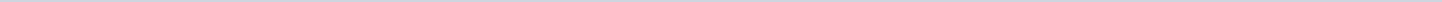 Geen documenten gevonden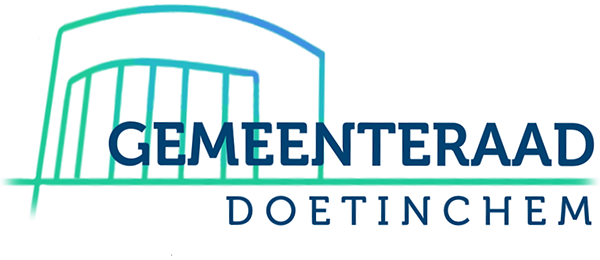 Gemeente DoetinchemAangemaakt op:Gemeente Doetinchem29-03-2024 13:38Verordeningen en reglementen0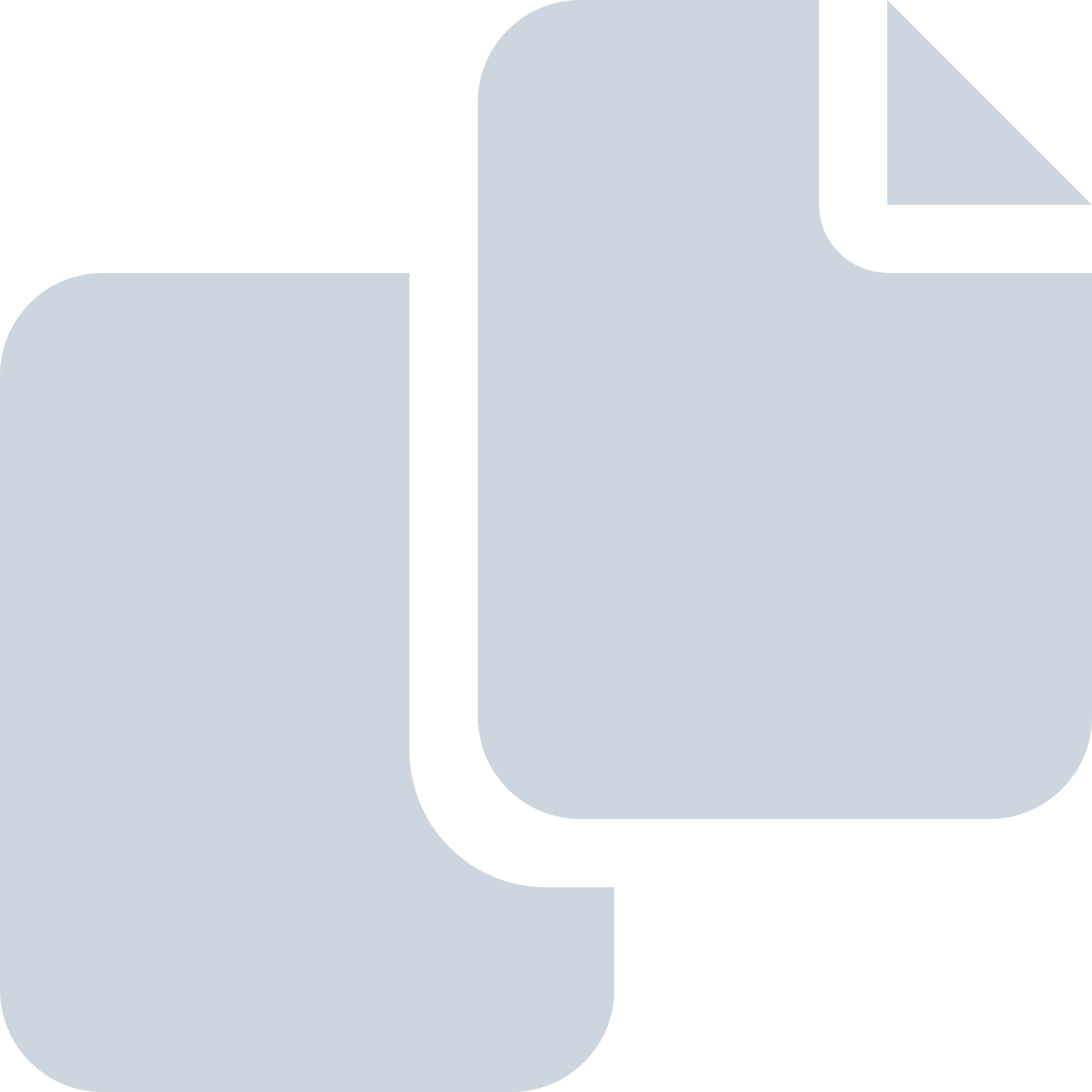 Periode: 22-03-2024 - 29-03-2024